Istituto Statale Istruzione Superiore“LUIGI DE’ MEDICI”Via Zabatta, 19 - 80044 - OTTAVIANO (NA)Tel. 0815293222 - Fax 0815295420   E-mail: nais05800r@istruzione.it - nais05800r@pec.istruzione.itCod.Mecc. NAIS05800R - Cod. Fisc. 84007150638I.P.S.E.O.A. – sede Centrale - Via Zabatta 19 Ottaviano (NA) - Tel. 0815293222 - Fax 0815295420I.P.S.E.O.A. – sede Succ.le- Via Funari – Ottaviano (NA) – Tel. 0815294074 – 0813624604I.P.S.E.O.A. – corso Serale – Via Zabatta 19 Ottaviano (NA) - Tel. 0815293222 - Fax 0815295420Sede Aggregata – I.P.I.A. - Via C. Peano – Ottaviano (NA) – Tel. 0818278079VERBALE ASSEMBLEA DEGLI ALUNNIELEZIONE DELLA RAPPRESENTANZA DEGLI ALUNNI NEL CONSIGLIO DI CLASSECLASSE __________   SEZ. ____________        Convocazione del giorno ______________________________ Modalità di collegamento: TELEMATICAPiattaforma individuata e comunicata agli alunni: Google meetIl codice riunione è il seguente _____________________________________________Il giorno _______________ del mese di ____________________ dell’anno 2020, alle ore …………, si è riunita l’assemblea degli alunni della classe su indicata, presieduta dal Dirigente Scolastico / delegato del Dirigente Scolastico ……………………………………………. (Coordinatore della classe) per procedere all’esame dei problemi educativi e didattici della classe e alla elezione della rappresentanza degli alunni nel Consiglio di classe secondo le disposizioni contenute negli art. 21 e 22 della O.M. 215 del 15/07/1991.Preliminarmente si fa presente che:il codice della riunione è stato inviato dai coordinatori Agli alunni;tutti gli alunni accettano, in via preliminare, in deroga alla normativa che regolamenta l’organizzazione delle attività collegiali, al Regolamento di Istituto, al Regolamento degli Organi Collegiali dell’Istituto e al CCNL in vigore, la validità della convocazione, lo strumento adoperato per la riunione, al fine di procedere nel rispetto delle norme di contrasto alla diffusione del COVID-19.Risultano presenti all’assemblea telematica:  i docenti:.......................................………………………………………………………………………………. .......................................………………………………………………………………………………. i signori alunni:...........................................……………………………………………………………………………. ...........................................……………………………………………………………………………. ...........................................……………………………………………………………………………. ...........................................……………………………………………………………………………. Verbalizza l’incontro il Coordinatore di classe doc.  ……………………………………………che si impegna a verificare, costantemente, la presenza dei componenti il Consiglio in ambiente digitale, sulla piattaforma individuata per la riunione. Il Presidente dell’assemblea svolge una comunicazione introduttiva, nel corso della quale espone la composizione e le competenze del Consiglio nonché le modalità per procedere all’elezione dei rappresentanti della componente degli alunni. Subito dopo il Presidente dà la parola agli alunni elettori presenti, tra i quali si apre il dibattito.L’assemblea in videoconferenza ha termine alle ore …………….Letto, approvato e sottoscritto il presente verbale,									Il Presidente dell’assemblea		         	docente __________________________VERBALE ELEZIONE DEI RAPPRESENTANTI DI CLASSEIN MODALITA’ TELEMATICAInsediamento del seggio elettoraleAlle ore _______, del giorno_____________ dell’anno duemilaventi, in modalità telematica tramite piattaforma G-Suite, si insedia il seggio elettorale della classe ________ sez.  _________costituito dai seguenti membri:PRESIDENTE:........................................................SCRUTATORI:..................................................................................................................Il Presidente nomina segretario il docente …………………………………………….Al fine di procedere nel rispetto delle norme di contrasto alla diffusione del COVID-19, il presidente dopo aver accertato le candidature per il ruolo di rappresentante degli alunni nel consiglio, dichiara quanto segue;I candidati sono i seguenti:1) ________________________2) ________________________3) ________________________4) ________________________Considerato che i candidati sono in numero pari o inferiore al massimo previsto dalla normativa, gli alunni presenti chiedono di eleggere il rappresentante per acclamazione. Il presidente proclama eletto il seguente genitore:____________________________________________________________OPPURE (barrare se non interessa)I genitori presenti chiedono di eleggere il rappresentante per scrutinio segreto inviando la scheda con i nominativi votati al coordinatore tramite email il quale provvederà allo scrutinio dei voti.ScrutinioViste le annotazioni riportate nell’elenco degli elettori, il Presidente accerta preliminarmente il numero dei votanti:Prima di passare allo spoglio delle schede votate, il Presidente rammenta che il numero massimo di preferenze esprimibili è due e che nella eventualità di preferenze espresse in eccedenza si deve considerare valida le prime due. Inizia poi lo spoglio delle schede votate, dal quale ottengono i seguenti risultati:Dallo spoglio delle schede votate risulta che i sottoelencati elettori hanno ottenuto le preferenze riportate accanto a ciascuno.1) .......................................................: voti ........... 2) ......................................................: voti ............ 3) .......................................................: voti ............ 4) .......................................................: voti ............ 5) .......................................................: voti ............ Proclamazione del rappresentante di classe elettoSulla scorta dei dati trascritti, il Presidente del seggio proclama eletto:...........................................................................................................................Terminate tutte le operazioni, alle ore______ viene redatto il presente verbale che, letto, approvato e sottoscritto, viene consegnato al Dirigente Scolastico, o suo delegato_________________, con tutto il materiale elettorale, per la successiva pubblicazione all'albo dei risultati elettorali.IL PRESIDENTE DEL SEGGIO (nome e cognome):...........................................................GLI SCRUTATORI (nome e cognome):.............................................................................................................................................................Segretario verbalizzando (firma)_______________________                      IL DIRIGENTE SCOLASTICO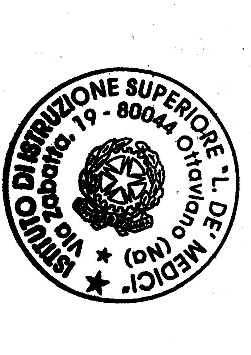 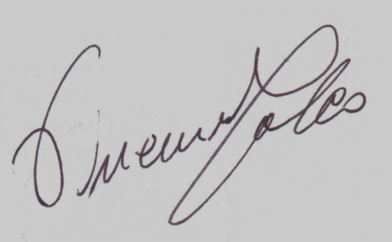                                         Prof. Ing. Vincenzo FalcoVERBALIZZAZIONE SINTETICA DEL DIBATTITOALUNNI ISCRITTIVOTANTI%ALUNNI VOTANTI (1)VOTI VALIDISCHEDE BIANCHESCHEDE NULLETOTALE SCHEDE (1)